INSTITUTO TECNOLÓGICO SUPERIOR DE COSAMALOAPANFORMATOS PARA TRABAJOS DE RESIDENCIA PROFESIONAL(PARA LOS ALUMNOS QUE REALIZAN SU RESIDENCIA EN EL 2017, CON PLAN 2010)TODOS LOS TRABAJOS DE RESIDENCIA PROFESIONAL DEBEN PRESENTARSE EN FORMATO DIGITAL ATENDIENDO A LO SIGUIENTE:Convertir en formato.pdf  (generado con Adobe Acrobat) el contenido del Informe Técnico, si realizó algún sistema, incluirlo y guardar en        2 CD’S DE  de diámetroGuardar el archivo, EJEMPLO: 125Q0001	RESIDENCIA PROFESIONAL FAVOR DE RESPETAR EL FORMATO DE LAS PORTADAS (CD Y TRABAJO) Y NO MODIFICAR TIPO DE LETRA Y EL MEMBRETE, NI ANEXARLE DIBUJO ALGUNO, DE LO CONTRARIO SERÁ DEVUELTO.(Los datos que aquí se anoten serán los correspondientes a su trabajo)EJEMPLO DE LAS PORTADAS DEL CDETIQUETA CD Debe ser elaborada en papel especial para etiquetas de Cd´s, (de lo contrario será devuelto).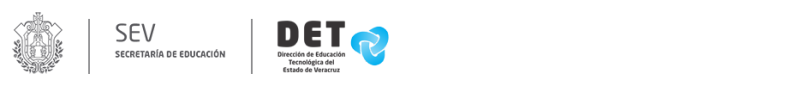 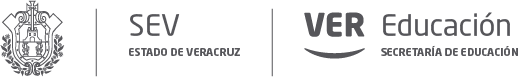 PORTADA EXTERIOR CAJA CDDebe ser elaborada en Opalina Gruesa (blanca lisa), bien recortada y pegada al CD, (de lo contrario será devuelto).PORTADA INTERIOR CAJA CDVa al reverso de la portada exteriorÁMBITOS: PLAN 2010 A)  SECTORES SOCIAL, PRODUCTIVO DE BIENES Y SERVICIOS	B)   INNOVACIÓN Y DESARROLLO TECNOLÓGICO	              C)  INVESTIGACIÓND)   DISEÑO Y/O CONSTRUCCIÓN DE EQUIPOE)   EVENTO NACIONAL DE INNOVACIÓN TECNOLÓGICA F)   VERANOS CIENTÍFICOS O DE INVESTIGACIÓNG)   PROYECTOS  PROPUESTOS  POR  LA  ACADEMIA  